Министерство  труда и социальной защиты населения Новгородской области_____________________________________________________________________________Областное автономное учреждение социального обслуживания«Боровичский дом – интернат для престарелых и инвалидов»                                          П Р И К А З30.04.2020г.                                                                             N  90-1  В связи с Указом Президента РФ от 25.03.2020 № 206 «Об объявлении в Российской Федерации нерабочих дней», Указом Президента РФ от 02.04.2020 № 239 «О мерах по обеспечению санитарно-эпидемиологического благополучия населения на территории Российской Федерации в связи с распространением новой коронавирусной инфекции (COVID-19)», Указом Президента РФ от 28.04.2020 N 294 «О продлении действия мер по обеспечению санитарно-эпидемиологического благополучия населения на территории Российской Федерации в связи с распространением новой коронавирусной инфекции (COVID-19)» и на основании положений ст. 8 Федерального закона от 06.12.2011 № 402-ФЗ «О бухгалтерском учете» и положений Федерального стандарта «Учетная политика, оценочные значения и ошибки», утвержденного приказом Минфина России от 30.12.2017 № 274н (далее – СГС «Учетная политика, оценочные значения и ошибки»)ПРИКАЗЫВАЮ:1. Внести в учетную политику учреждения  в целях бухгалтерского учета, утвержденную приказом от «28» декабря 2018№ 221, дополнения (далее – Учетная политика), согласно приложению № 1 к настоящему Приказу.2. Основанием внесения дополнений в Учетную политику являются необходимость утверждений нового способа организации и ведения документооборота для отражения условий совершения фактов хозяйственной жизни, которые возникли в деятельности субъекта учета впервые (п. 14 СГС «Учетная политика, оценочные значения и ошибки»).3. Установить, что указанные дополнения Учетной политики вступают в силу с «25» апреля 2020 г. 4. Специалисту по кадрам ознакомить всех начальников структурных подразделений  учреждения , осуществляющих организацию и ведение бухгалтерского учета, с настоящим Приказом и приложением № 1 к нему.5. Назначить ответственными за ознакомление работников и соблюдение ими положений Учетной политики с внесенными в нее изменениями по учреждению.6. Контроль исполнения настоящего Приказа возложить на главного бухгалтера  Е.В.Павлову.Директор:                                         Манучарян А.С.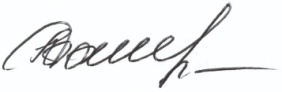 